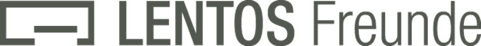 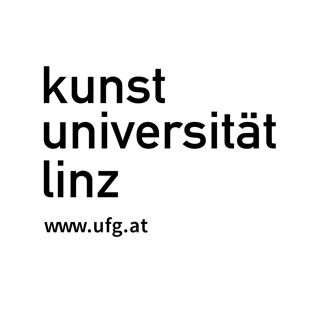 Teilnehmer*innenblatt *Kunstpreis LENTOS Freunde 2021 Verbindliche Anmeldung bitte via e-mail bis spätestens Freitag, 26. März 2021, an alexandra.furtner@ufg.at*Bitte das vollständig ausgefüllte Teilnehmer*innenblatt bis spätestens Freitag, 26. März. 2021, mailen an: alexandra.furtner@ufg.at .Vor- & Nachname   Künstler*in                  Student*in                        Absolvent*in     StudiumHochschule/ UniversitätKontaktdatenStraße, Nr.:PLZ, Ort:e-mail:Tel: